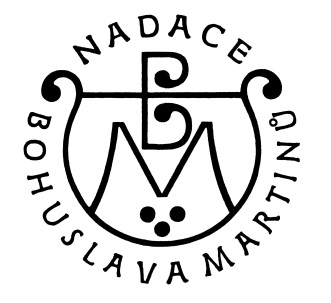 Podmínky Soutěže Nadace Bohuslava Martinů 2017Cílem soutěže je podpora hudebních talentů při jejich vstupu do praxe, trvalá propagace odkazu Bohuslava Martinů a péče o uvádění české novější tvorby.Interpretační Soutěž Nadace Bohuslava Martinů (dále jen soutěž) se řídí platným soutěžním řádem.I.Obecná ustanoveníTermín a obory22. ročník soutěže se uskuteční ve dnech  24.- 26. listopadu 2017 v Sále Martinů Lichtenštejnského paláce, sídle Hudební a taneční fakulty AMU v Praze (Malostranské nám. 13, Praha 1) v kategoriíchvioloncello zpěvÚčast v soutěžiZúčastnit se mohou kandidátiz České a Slovenské republiky a cizinci studující umělecké obory v ČR nebo SR,                    ve věku max. 28 let u kategorie violoncello (tj. nepřekročí 28 let do data začátku soutěže) a max. 30 let u kategorie zpěv (tj. nepřekročí 30 let do data začátku soutěže),kteří nezískali v minulých ročnících 1. cenu v daném oboru.Na základě dosavadních interpretačních výstupů (soutěže, festivaly) a uměleckého životopisu bude vybráno 12 kandidátů pro každou soutěžní kategorii. Vyhlašovatel má právo tento počet rozšířit, a to na stejném základě zhodnocení dosavadních interpretačních výstupů.PřihláškaK přihlášení do soutěže je nutné zaslat:vyplněnou přihlášku – www.martinu.cz/soutezumělecký životopis (max. 15 řádků) a portrétní fotografii vhodnou pro tiskové materiálydoklad o zaplacení registračního poplatku 300,- Kč, ústřižek složenky či doklad o bankovním převodu na účet Nadace Bohuslava Martinů: 3756671/0300 u ČSOB. Poplatek uhradí pouze kandidáti, kteří byli do soutěže vyhlašovatelem vybráni. Termín pro zaslání řádně vyplněné přihlášky s přílohami: pro violoncello: nejpozději do 30. 4. 2017, pro zpěv: nejpozději do 15.5., buď elektronicky na krizanovsky.radek@volny.cz nebo v tištěné podobě na adresuNadace Bohuslava Martinůsoutěž Bořanovická 14182 00, Praha 8 – KobylisyÚhrada registračního poplatku:  následně, nejpozději do 31. 5. 2017.II.Průběh soutěžeSoutěž se v obou kategoriích koná jako jednokolová v průběhu jednoho dne.violoncellozahájení a losování pořadí kandidátů 	23. 11. 2017, 18.00 soutěž	24. 11. 2017, 9-13 a 16-20 hodin příprava vystoupení v Galerii Lichtenštejnského palácezpěvzahájení a losování pořadí kandidátů	24. 11. 2017, 18,00 soutěž	25. 11. 017, 10-13 a 16-20 hodin příprava vystoupení v Galerii Lichtenštejnského paláceRozpis akustických zkoušek v Sále Martinů bude vybraným kandidátům obou kategorií sdělen nejpozději do 30. 9. 2017.Slavnostní předání cen a koncert laureátů soutěže se koná 26. listopadu 2017 v 19.30 v Sále Martinů.Soutěžní vystoupení jsou veřejně přístupná.III.Soutěžní repertoárPodmínky pro obě kategorieDélka soutěžního vystoupení účastníka je v kategorii violoncello 40 minut, v kategorii zpěv 30 minut.Vyhlašovatel má právo časový limit snížit podle počtu kandidátů přijatých do soutěže.Skladby uvedené v přihlášce nelze dodatečně měnit.  Kandidát musí vystoupit s vlastním notovým materiálem, který je v souladu s dikcí autorského zákona.Porota si vyhrazuje právo na přerušení soutěžního výkonu v případě nesplnění podmínek a délky soutěžního repertoáru.Repertoár soutěžních kategorií v roce 2017 violoncellojedna ze sonát pro violoncello a klavír Bohuslava Martinůskladba světového repertoáru 19. století – například R. Schumann: Adagio a Allegro op. 70 (9.30), P. I. Čajkovskij: Pezzo capriccioso op. 62 (7´), D. Popper: Uherská rapsodie (8´), A. Dvořák: Rondo g moll op. 94 (8´)skladba českého autora pro sólové violoncello, napsaná po roce 1950 – například V. Kalabis: Tři monology op. 83 (1996, 12´), J. Feld: Partita concertante, 1. až 3. věta (1990, 10´), L. Fišer: Sonáta (1986, 10´), E. Douša: Koncertní hudba (1998, 8´) zpěvpísňový cyklus nebo výběr písní Bohuslava Martinů v celkovém rozsahu minimálně 10 minutskladba světového písňového repertoáruskladba českého autora napsaná po roce 1950Pořadatel soutěže nezajišťuje a nehradí klavírní doprovod. IV.Umělecká garance soutěžeUmělecký garant soutěžeJiří HlaváčGaranti soutěžních oborůMichal Kaňka – violoncello Ivan Kusnjer - zpěvPoroty Poroty budou zveřejněny do 28. února 2017.V.Ceny a další odměnyCeny pro každou kategorii1. cena	25.000,- Kč2. cena	15.000,- Kč3. cena	10.000,- KčCena Bohuslava Martinů za nejlepší interpretaci autorova díla 10.000,- KčSpeciální cenyCena Nadace Život umělce pro nejúspěšnějšího účastníka Soutěže Bohuslava Martinů 10.000,- KčCena Viktora Kalabise za nejlepší provedení autorova díla 10.000,- KčKoncertní vystoupenívystoupení na festivalu Dny Bohuslava Martinů 2018 vystoupení v rámci abonentních koncertů Českého spolku pro komorní hudbu při České filharmonii v sezóně 2018-2019 vystoupení s Karlovarským symfonickým orchestrem v koncertní sezóně 2018-2019Pořadatelé si vyhrazují právo volby laureáta.Nahrávka Českého rozhlasunahrávka vystoupení na koncertě laureátů, s následným vysíláním a s eventuálním vydáním na CD pro nekomerční a propagační účelyDalší ceny a koncertní vystoupení jsou v jednání a budou zveřejněny na stránce www.martinu.cz. 